	معلومات المادةمعلومات عضو هيئة التدريسوصف المادةمخرجات تعلم المادةمصادر التعلمالجدول الزمني للقاء الطلبة والمواضيع المقررة*تشمل أساليب التعلم: محاضرة، تعلم معكوس، تعلم من خلال المشاريع، تعلم من خلال حل المشكلات، تعلم تشاركي... الخ.مساهمة المادة في تطوير مهارات الطالبأساليب تقييم الطلبة وتوزيع العلامات                         *تشمل: امتحانات قصيرة، أعمال صفية ومنزلية، عرض تقديمي، تقارير، فيديو بصوت الطالب، مشروع.مواءمة مخرجات تعلم المادة مع أساليب التعلم والتقييم* تشمل أساليب التعلم: محاضرة، تعلم معكوس، تعلم من خلال المشاريع، تعلم من خلال حل المشكلات، تعلم تشاركي... الخ.**تشمل أساليب التقييم: امتحان، مشروع فردي/ جماعي، واجبات منزلية، عرض تقديمي، المشاركة والمناقشة، امتحان قصير... الخ. سياسات المادةمخرجات تعلم البرنامج التي يتم تقييمها في المادةوصف متطلبات تقييم مخرجات تعلم البرنامج في المادةسلم تقييم أداء متطلب تقييم مخرجات تعلم البرنامج في المادةQFO-AP-VA-008رمز النموذج :اسم النموذج :  خطة المادة الدراسية 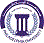 جامعة فيلادلفياPhiladelphia University2رقم الإصدار:   (Rev)الجهة المصدرة:  نائب الرئيس للشؤون الأكاديمية جامعة فيلادلفياPhiladelphia University4-5-2021تاريخ الإصدار:الجهة المدققة :  اللجنة العليا لضمان الجودةجامعة فيلادلفياPhiladelphia University4عدد صفحات  النموذج :الجهة المدققة :  اللجنة العليا لضمان الجودةجامعة فيلادلفياPhiladelphia Universityرقم المادةاسم المادةالمتطلب السابقالمتطلب السابق170323مشكلات الطلبة وأساليب معالجتهانوع المادةنوع المادةوقت المحاضرةرقم القاعةمتطلب جامعة      متطلب كلية      متطلب تخصص     إجباري     اختياريمتطلب جامعة      متطلب كلية      متطلب تخصص     إجباري     اختياري11:15-12:30حث414الاسمرقم المكتبرقم الهاتفالساعات المكتبيةالبريد الإلكترونيد. سناء الخوالدةskawaldeh@philadelphia.edu.joنمط التعلم المستخدمنمط التعلم المستخدمنمط التعلم المستخدمنمط التعلم المستخدم       تعلم وجاهي                        تعلم الكتروني                  تعلم مدمج       تعلم وجاهي                        تعلم الكتروني                  تعلم مدمج       تعلم وجاهي                        تعلم الكتروني                  تعلم مدمج       تعلم وجاهي                        تعلم الكتروني                  تعلم مدمجنموذج التعلم المستخدمنموذج التعلم المستخدمنموذج التعلم المستخدمنموذج التعلم المستخدمالنسبة المئويةمتزامنغير متزامنوجاهيالنسبة المئويةوصف المادة تتناول هذه المادة مفهوم المشكلة، والمعايير التي تستخدم للاستدلال على وجود مشكلة، واستعراض لأبرز المشكلات التي يواجهها الطلبة وتفسير أسبابها وأساليب علاجها حسب نظريات علم النفس المختلفة، ومشكلات السلوك غير الناضج، وعدم الشعور بالأمن، ومشكلات السلوك غير الاجتماعي، والعادات الخاطئة، والمشكلات التربوية، والمشكلات مع الرفاق، وبعض المشكلات الأخرى كالتعاطي، وسوء المعاملة، وطلاق أو وفاة أحد الأبوين٠الرقممخرجات تعلم المادةرمز مخرج تعلم المرتبط للبرنامجالمعرفةالمعرفةالمعرفةK1المعرفة بماهية المشكلات عند الأطفالKp3K2معرفة وفهم أسباب المشكلات عند الأطفالKp4K3معرفة وفهم الأساليب الوقائية والعلاجية  للتعامل مع مشكلات الأطفالKp2K4معرفة وفهم دور الأسر في إحداث تغيرات ايجابية في حياة الأطفالKp4K5تصنيف المشكلات عند الأطفال Kp1المهاراتالمهاراتالمهاراتS1 القدرة على التخطيط لبرامج ارشادي وقائي وعلاجيSp5S2اكتساب مهارة بناء برنامج ارشادي وقائي وعلاجيSp4S3اكتساب مهارة بناء برامج ارشادية  لأسر الاطفال الذين لديهم مشكلاتSp5الكفاياتالكفاياتالكفاياتC1مهارة قيادة مؤتمر الحالةCp5C2مهارات التفكير العامة Cp2C3الكتاب المقررحمدي، نزيه و داوود، نسيمة (2023).مشكلات الأطفال والمراهقين وأساليب المساعدة فيها  ، دار الفكر  (الطبعة الخامسة ).عمان-الأردن.  كتاب مترجم الكتب والمراجع الداعمةالكفافي ، علاء الدين( 2015)علم النفس الأسري .المواقع الإلكترونية الداعمةالبيئة المادية للتدريس       قاعة دراسية            مختبر               منصة تعليمية افتراضية            أخرى         الأسبوعالموضوعأسلوب التعلم*المهامالمرجع1شرح رؤية ورسالة الكلية، واهداف ومخرجات تعلم المادة تعلم معكوس، تعلم من خلال المشاريع، تعلم من خلال حل المشكلات، تعلم تشاركيالتعبير عن رؤية ورسالة الكلية من خلال ربطها بأهداف البرنامجالخطة الدراسية2السلوك غير الناضج النشاط الزائدالقهرية ضعف الانتباهالتهريجأحلام اليقظةالفوضوية وعدم الترتبتعلم معكوس، تعلم من خلال المشاريع، تعلم من خلال حل المشكلات، تعلم تشاركيحل الواجبات الصفية والبيتة  + الاجابة عن الأسئلة التي تطرح في المحاضرةالكتاب المقرر3سوء استغلال الوقتالأنانية – التمركز حول الذاتالاعتمادية الزائدة تعلم معكوس، تعلم من خلال المشاريع، تعلم من خلال حل المشكلات، تعلم تشاركيتطبيقات عملية على حالات افتراضيةحالات افتراضيةالكتاب المقرر 4السلوك المرتبط بعدم الشعور بالامنالقلقالخوفتدني مفهوم الذات  تطبيقات عمليةعلى حالات افتراضية حالات افتراضية الكتاب المقرر5الاكتئاب وإيذاء الذات الحساسية الزائدة للنقدالخجلالقهرية حل الواجبات الصفية والبيتة  + الاجابة عن الأسئلة التي تطرح في المحاضرةالكتاب المقرر+7+68اضطراب العاداتمص الإبهامقضم الأظافرالتبول اللإراديالتبرز اللإرادياضطرابات النوممشكلات الأكلقلة الأكلالتلعثمالازمات أو التقلص اللارادي في العضلات تعلم معكوس، تعلم من خلال المشاريع، تعلم من خلال حل المشكلات، تعلم تشاركيحل الواجبات الصفية والبيتة  + الاجابة عن الأسئلة التي تطرح في المحاضرةالكتاب المقرر9+10المشكلات مع الرفاق العدوانتنافس الأشقاءالصحبة السيئةالقسوةالعزلة الاجتماعية تعلم معكوس، تعلم من خلال المشاريع، تعلم من خلال حل المشكلات، تعلم تشاركيتطبيقات عملية الكتاب المقررمقاييس مختبر الارشاد11+12+13.  السلوكات اللاجتماعية العصياننوبات الغضبعدم الأمانةالسرقةالكذبالغشالكلام البذيءإشعال الحرائقالتخريبالهرب من البيتالهرب من المدرسة التحيز تعلم معكوس، تعلم من خلال المشاريع، تعلم من خلال حل المشكلات، تعلم تشاركيتطبيقات عملية حل الواجبات الصفية والبيتة  + الاجابة عن الأسئلة التي تطرح في المحاضرةالكتاب المقررمقاييس مختبر الارشاد15+14مشكلات اخرى سوء استخدام العقاقيرالسلوك الجنسي غير المناسبضعف الدافعية للدراسةعادات الدراسة الخاطئة تعلم معكوس، تعلم من خلال المشاريع، تعلم من خلال حل المشكلات، تعلم تشاركيتطبيقات عملية حل الواجبات الصفية والبيتة  + الاجابة عن الأسئلة التي تطرح في المحاضرةالكتاب المقرر16الامتحان النهائياستخدام التكنولوجيامهارات الاتصال والتواصلالتطبيق العملي في المادةأسلوب التقييمالعلامةتوقيت التقييم (الأسبوع الدراسي)مخرجات تعلم المادة المرتبطة بالتقييمامتحان منتصف الفصل30 %حسب التقويم الجامعيK1,k2أعمال فصلية*30 %K3,k2الامتحان النهائي40 %الأسبوع السادس عشر K3.k4.k5المجموع100%الرقممخرجات تعلم المادةأسلوب التعلم*أسلوب التقييم**المعرفةالمعرفةالمعرفةالمعرفةK1المعرفة بماهية المشكلات عند الأطفالتعلم معكوس، تعلم من خلال المشاريع، تعلم من خلال حل المشكلات، تعلم تشاركيامتحان، مشروع فردي/ جماعي، واجبات منزلية، عرض تقديمي، المشاركة والمناقشة، امتحان قصيرK2معرفة وفهم أسباب المشكلات عند الأطفالتعلم معكوس، تعلم من خلال المشاريع، تعلم من خلال حل المشكلات، تعلم تشاركيامتحان، مشروع فردي/ جماعي، واجبات منزلية، عرض تقديمي، المشاركة والمناقشة، امتحان قصيرK3معرفة وفهم الأساليب الوقائية والعلاجية  للتعامل مع مشكلات الأطفالتعلم معكوس، تعلم من خلال المشاريع، تعلم من خلال حل المشكلات، تعلم تشاركيامتحان، مشروع فردي/ جماعي، واجبات منزلية، عرض تقديمي، المشاركة والمناقشة، امتحان قصيرK4معرفة وفهم دور الأسر في إحداث تغيرات ايجابية في حياة الأطفالتعلم معكوس، تعلم من خلال المشاريع، تعلم من خلال حل المشكلات، تعلم تشاركيامتحان، مشروع فردي/ جماعي، واجبات منزلية، عرض تقديمي، المشاركة والمناقشة، امتحان قصيرK5 تصنيف المشكلات عند الأطفالتعلم معكوس، تعلم من خلال المشاريع، تعلم من خلال حل المشكلات، تعلم تشاركيامتحان، مشروع فردي/ جماعي، واجبات منزلية، عرض تقديمي، المشاركة والمناقشة، امتحان قصيرالمهاراتالمهاراتالمهاراتالمهاراتS1القدرة على التخطيط لبرامج ارشادي وقائي وعلاجيتعلم معكوس، تعلم من خلال المشاريع، تعلم من خلال حل المشكلات، تعلم تشاركيامتحان، مشروع فردي/ جماعي، واجبات منزلية، عرض تقديمي، المشاركة والمناقشة، امتحان قصيرS2اكتساب مهارة بناء برنامج ارشادي وقائي وعلاجيتعلم معكوس، تعلم من خلال المشاريع، تعلم من خلال حل المشكلات، تعلم تشاركيامتحان، مشروع فردي/ جماعي، واجبات منزلية، عرض تقديمي، المشاركة والمناقشة، امتحان قصيرS3اكتساب مهارة بناء برامج ارشادية  لأسر الاطفال الذين لديهم مشكلاتتعلم معكوس، تعلم من خلال المشاريع، تعلم من خلال حل المشكلات، تعلم تشاركيامتحان، مشروع فردي/ جماعي، واجبات منزلية، عرض تقديمي، المشاركة والمناقشة، امتحان قصيرالكفاياتالكفاياتالكفاياتالكفاياتC1مهارة قيادة مؤتمر الحالةتعلم معكوس، تعلم من خلال المشاريع، تعلم من خلال حل المشكلات، تعلم تشاركيامتحان، مشروع فردي/ جماعي، واجبات منزلية، عرض تقديمي، المشاركة والمناقشة، امتحان قصيرC2مهارات التفكير العامة تعلم معكوس، تعلم من خلال المشاريع، تعلم من خلال حل المشكلات، تعلم تشاركيامتحان، مشروع فردي/ جماعي، واجبات منزلية، عرض تقديمي، المشاركة والمناقشة، امتحان قصيرC3السياسةمتطلبات السياسةالنجاح في المادةالحد الأدنى للنجاح في المادة هو (50%) والحد الأدنى للعلامة النهائية هو (35%).الغياب عن الامتحاناتكل من يتغيب عن امتحان فصلي معلن عنه بدون عذر مريض أو عذر قهري يقبل به عميد الكلية التي تطرح المادة، توضع له علامة صفر في ذلك الامتحان وتحسب في علامته النهائية.كل من يتغيب عن امتحان فصلي معلن عنه بعذر مريض أو قهري يقبل به عميد الكلية التي تطرح المادة، عليه أن يقدم ما يثبت عذره خلال أسبوع من تاريخ زوال العذر، وفي هذه الحالة على مدرس المادة أن يعقد امتحاناً تعويضياً للطالب.كل من تغيب عن امتحان نهائي بعذر مريض أو عذر قهري يقبل به عميد الكلية التي تطرح المادة عليه أن يقدم ما يثبت عذره خلال ثلاثة أيام من تاريخ عقد ذلك الامتحان.الدوام (المواظبة) لا يسمح للطالب بالتغيب أكثر من (15%) من مجموع الساعات المقررة للمادة، أي ما يعادل ست محاضرات أيام (ن ر)، وسبع محاضرات أيام (ح ث م). وإذا غاب الطالب أكثر من (15%) من مجموع الساعات المقررة للمادة دون عذر مرضي أو قهري يقبله عميد الكلية، يحرم من التقدم للامتحان النهائي وتعتبر نتيجته في تلك المادة(صفراً)، أما إذا كان الغياب بسبب المرض او لعذر قهري يقبله عميد الكلية التي تطرح المادة ، يعتبر منسحباً من تلك المادة وتطبق علية أحكام الانسحاب. النزاهة الأكاديميةتولي جامعة فيلادلفيا موضوع النزاهة الأكاديمية اهتمامًا خاصًا، ويتم تطبيق العقوبات المنصوص عليها في تعليمات الجامعة بمن يثبت عليه القيام بعمل ينتهك النزاهة الأكاديمية مثل: الغش، الانتحال (السرقة الأكاديمية)، التواطؤ، حقوق الملكية الفكرية.الرقممخرجات تعلم البرنامجاسم المادة التي تقيم المخرجأسلوب التقييممستوى الأداء المستهدفKp5أن  يكتسب الطالب مهارات التفكير الابداعي في حل المشكلات التي تواجههتبادل الأدوارفيديوهات دراسة حالةتطبيق عملباختبارات تشخيصية75% حصلوا على علامة 70 فأكثرSp4أن  يستخدم الطالب أساليب الإرشاد والمهارات الارشادية التفاعليةبور بوينت / الجلسات الجمعبةدراسة حالة / زيارات ميدانية/ تطبيق عملي70% حصلوا على علامة 70 فأكثرCp3أن  يخطط الطالب ويصمم وينفذ الخدمات والتطبيقات الارشادية للأطفال غير العاديينتطبيق عملي / امتحان مقالي70% حصلوا على 68 فأكثررقم المخرجالوصف التفصيلي لمتطلب تقييم المخرجS4,k5تخصيص عشرة علامات من علامات المشاركة Sp4,cp3تخصيص عشرة علامات من امتحان منتصف الفصلKp5,sp4, sp5,cp3تخصيص عشرة علامات من امتحان منتصف الفصل